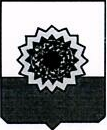   СОБРАНИЕ ПРЕДСТАВИТЕЛЕЙ             МУНИЦИПАЛЬНОГО       РАЙОНА  БОГАТОВСКИЙ          САМАРСКОЙ ОБЛАСТИ                         РЕШЕНИЕ      от  26 июня 2019 г. № 24       446630 с. Богатое ул. Комсомольская, 13«Об утверждении Порядка организации и проведения общественных обсуждений по вопросам градостроительной деятельности  на территории муниципального района Богатовский Самарской области в новой редакции»         В соответствии с Градостроительным кодексом РФ, Федеральным законом «Об общих принципах организации местного самоуправления в РФ» от 06.10.2003 №131-ФЗ, Собрание Представителей муниципального района  Богатовский Самарской области РЕШИЛО:1. Об утверждении Порядка организации и проведения общественных обсуждений по вопросам градостроительной деятельности на территории муниципального района Богатовский Самарской области в новой редакции.       2. Признать утратившим силу Решение Собрания Представителей  муниципального района Богатовский Самарской области от 23.06.2018 №23.      3.  Опубликовать настоящее решение в газете «Красное знамя».     4.  Настоящее решение вступает в силу со дня его опубликования.Председатель Собрания Представителеймуниципального района Богатовский  Самарской области                                                                   Н.А.СмоляковИ.о.Главымуниципального района Богатовский  Самарской области                                                                   Ю.А.ГоршковПриложение к Решению Собрания представителеймуниципального района Богатовский  Самарской области«Об утверждении Порядка организации и проведенияобщественных обсуждений по вопросам градостроительной деятельности на территории муниципального района Богатовский Самарской области»от  «26» июня 2019 г. № 24Порядокорганизации и проведения общественных обсуждений по вопросам градостроительной деятельности  на территории муниципального района Богатовский Самарской области(далее – Порядок)Общие положения1. Настоящий Порядок разработан в соответствии с Градостроительным кодексом РФ, Федеральным законом «Об общих принципах организации местного самоуправления в РФ» от 06.10.2003 N 131-ФЗ, в целях соблюдения права человека на благоприятные условия жизнедеятельности, прав и законных интересов правообладателей земельных участков и объектов капитального строительства по проектам генеральных планов, проектам правил землепользования и застройки, проектам планировки территории, проектам межевания территории, проектам правил благоустройства территорий, проектам, предусматривающим внесение изменений в один из указанных утвержденных документов, проектам решений о предоставлении разрешения на условно разрешенный вид использования земельного участка или объекта капитального строительства, проектам решений о предоставлении разрешения на отклонение от предельных параметров разрешенного строительства, реконструкции объектов капитального строительства (далее также в настоящем порядке - проекты) в соответствии с Уставом муниципального района Богатовский и (или) нормативным правовым актом представительного органа муниципального района и с учетом положений Градостроительного кодекса проводятся общественные обсуждения, за исключением случаев, предусмотренных Градостроительным кодексом и другими федеральными законами.2. Участниками общественных обсуждений по проектам генеральных планов, проектам правил землепользования и застройки, проектам планировки территории, проектам межевания территории, проектам правил благоустройства территорий, проектам, предусматривающим внесение изменений в один из указанных утвержденных документов, являются граждане, постоянно проживающие на территории муниципального района Богатовский, в отношении которой подготовлены данные проекты, правообладатели находящихся в границах этой территории земельных участков и (или) расположенных на них объектов капитального строительства, а также правообладатели помещений, являющихся частью указанных объектов капитального строительства.3. Участниками общественных обсуждений по проектам решений о предоставлении разрешения на условно разрешенный вид использования земельного участка или объекта капитального строительства, проектам решений о предоставлении разрешения на отклонение от предельных параметров разрешенного строительства, реконструкции объектов капитального строительства являются граждане, постоянно проживающие в пределах территориальной зоны, в границах которой расположен земельный участок или объект капитального строительства, в отношении которых подготовлены данные проекты, правообладатели находящихся в границах этой территориальной зоны земельных участков и (или) расположенных на них объектов капитального строительства, граждане, постоянно проживающие в границах земельных участков, прилегающих к земельному участку, в отношении которого подготовлены данные проекты, правообладатели таких земельных участков или расположенных на них объектов капитального строительства, правообладатели помещений, являющихся частью объекта капитального строительства, в отношении которого подготовлены данные проекты, а в случае, предусмотренном частью 3 статьи 39 Градостроительного кодекса РФ, также правообладатели земельных участков и объектов капитального строительства, подверженных риску негативного воздействия на окружающую среду в результате реализации данных проектов.4. Процедура проведения общественных обсуждений состоит из следующих этапов:1) оповещение о начале общественных обсуждений;2) размещение проекта, подлежащего рассмотрению на общественных обсуждениях, и информационных материалов к нему на официальном сайте уполномоченного органа местного самоуправления в информационно-телекоммуникационной сети Интернет (далее в настоящем порядке - официальный сайт) и (или) в государственной или муниципальной информационной системе, обеспечивающей проведение общественных обсуждений с использованием информационно-телекоммуникационной сети Интернет (далее также - сеть Интернет), либо на региональном портале государственных и муниципальных услуг (далее - информационные системы) и открытие экспозиции или экспозиций такого проекта;3) проведение экспозиции или экспозиций проекта, подлежащего рассмотрению на общественных обсуждениях;4) подготовка и оформление протокола общественных обсуждений;5) подготовка и опубликование заключения о результатах общественных обсуждений.	5. Местом проведения общественных обсуждений является место, предназначенное для проведения экспозиции или экспозиций проекта, подлежащего рассмотрению на общественных обсуждениях, а также место ведения протокола общественных обсуждений, проведения иных мероприятий в соответствии с настоящим Порядком.	6. При определении места проведения общественных обсуждений необходимо исходить из следующих требований:доступность для участников общественных обсуждений;наличие необходимых удобств, в том числе туалета, телефона;наличие отопления – в случае проведения общественных обсуждений в холодное время года;	7. В случае осуществления мероприятий, проведение которых предусмотрено настоящим Порядком в месте, отличном от места проведения общественных обсуждений, определенном в постановлении администрации муниципального района Богатовский Самарской области о проведении общественных обсуждений, участники общественных обсуждений должны быть уведомлены о таких мероприятиях и месте их проведения в порядке, предусмотренном частью 10 настоящего Порядка, в срок не позднее трёх дней до дня проведения указанных мероприятий.	8. При необходимости проведения собрания в нескольких местах муниципального района Богатовский Самарской области, постановлением администрации муниципального района Богатовский Самарской области о проведении общественных обсуждений определяются места проведения указанных собрания и доводятся до сведения участников в соответствии с частью 10 настоящего Порядка.Организатор общественных обсуждений 	9. Проведение общественных обсуждений по проектам осуществляет администрация муниципального района Богатовский Самарской области (далее – организатор общественных обсуждений).	10. Организатор общественных обсуждений обеспечивает равный доступ к проекту, подлежащему рассмотрению на общественных обсуждениях, всех участников общественных обсуждений в течение всего срока общественных обсуждений в рабочие дни с 09 часов до 16 часов в месте проведения экспозиции или экспозиций такого проекта.Порядок организации и проведения общественных обсуждений по проектам	11. Общественные обсуждения по проектам назначаются постановлением главы муниципального района Богатовский Самарской области.	12. Постановление администрации муниципального района Богатовский Самарской области о проведении общественных обсуждений подлежит опубликованию в газете «Красное знамя» и размещению на официальном сайте администрации муниципального района Богатовский Самарской области в информационно-телекоммуникационной сети "Интернет" www.bogatoe.samregion.org (далее – официальный сайт) не позднее, чем за десять дней до дня начала общественных обсуждений.	13. В постановлении администрации  муниципального района Богатовский Самарской области о проведении общественных обсуждений определяются:	1) проект, подлежащий рассмотрению на общественных обсуждениях;	2) срок проведения общественных обсуждений по проекту, подлежащему рассмотрению на общественных обсуждениях;	3) место, дата открытия экспозиции или экспозиций проекта, подлежащего рассмотрению на общественных обсуждениях, срок проведения экспозиции или экспозиций такого проекта, дни и часы, в которые возможно посещение указанных экспозиции или экспозиций;	4) организатор общественных обсуждений;	5) порядок, срок и форма внесения участниками общественных обсуждений предложений и замечаний, касающихся проекта, подлежащего рассмотрению на общественных обсуждениях;	6) официальный сайт, на котором будут размещены проект, подлежащий рассмотрению на общественных обсуждениях, и информационные материалы к нему, или информационных системах, в которых будут размещены такой проект и информационные материалы к нему, с использованием которых будут проводиться общественные обсуждения (в случае проведения общественных обсуждений);	7) лицо, ответственное за ведение протокола общественных обсуждений и протокола собрания (далее также – лицо, ответственное за ведение протокола).При установлении в постановлении администрации муниципального района Богатовский Самарской области о проведении общественных обсуждений календарной даты проведения собрания, указанная дата должна быть определена не позднее трех дней со дня начала общественных обсуждений. Указанные собрание могут проводиться в нерабочий день либо в рабочий день, при этом время их проведения должно быть определено не ранее 18 часов и не позднее 20 часов по местному времени.Процедура проведения общественных обсуждений состоит из следующих этапов:	   1) оповещение о начале общественных обсуждений;	2) размещение проекта, подлежащего рассмотрению на общественных обсуждениях, и информационных материалов к нему на официальном сайте и (или) в государственной или муниципальной информационной системе, обеспечивающей проведение общественных обсуждений с использованием информационно-телекоммуникационной сети "Интернет", либо на региональном портале государственных и муниципальных услуг (далее - информационные системы) и открытие экспозиции или экспозиций такого проекта;        3) проведение	экспозиции	или	экспозиций	проекта,	подлежащего рассмотрению на общественных обсуждениях;	   4) подготовка и оформление протокола общественных обсуждений;		5) подготовка и опубликование заключения о результатах общественных обсуждений.	15. Оповещение о начале общественных обсуждений оформляется в соответствии с формой, установленной в приложении 1 к настоящему Порядку, и должно содержать:	1) информацию о проекте, подлежащем рассмотрению на общественных обсуждениях и перечень информационных материалов к такому проекту;	2) информацию о порядке и сроках проведения общественных обсуждений по проекту, подлежащему рассмотрению на общественных обсуждениях;	3) информацию о месте, дате открытия экспозиции или экспозиций проекта, подлежащего рассмотрению на общественных обсуждениях, о сроках проведения экспозиции или экспозиций такого проекта, о днях и часах, в которые возможно посещение указанных экспозиции или экспозиций;	4) информацию о порядке, сроке и форме внесения участниками общественных обсуждений предложений и замечаний, касающихся проекта, подлежащего рассмотрению на общественных обсуждениях.Оповещение о начале общественных обсуждений также должно содержать информацию об официальном сайте, на котором будут размещены проект, подлежащий рассмотрению на общественных обсуждениях, и информационные материалы к нему, или информационных системах, в которых будут размещены такой проект и информационные материалы к нему, с использованием которых будут проводиться общественные обсуждения. Оповещение о начале общественных обсуждений:не позднее чем за семь дней до дня размещения на официальном сайте или в информационных системах проекта, подлежащего рассмотрению на общественных обсуждениях, подлежит опубликованию в газете «Красное знамя», а также размещению на официальном сайте;распространяется на информационных стендах, оборудованных в соответствии с требованиями, установленными правилами благоустройства территорий сельских поселений муниципального района Богатовский Самарской области и порядков размещения объявлений, извещений, сообщений, афиш, плакатов и листовок на территории сельских поселений муниципального района Богатовский Самарской области, в местах массового скопления граждан и в иных местах, расположенных на территории, в отношении которой подготовлены соответствующие проекты (далее – территория, в пределах которой проводятся общественные обсуждения), иными способами, обеспечивающими доступ участников общественных обсуждений к указанной информации.В период размещения в соответствии с пунктом 2 части 14 и пунктом 2 части 15 настоящего Порядка проекта, подлежащего рассмотрению на общественных обсуждениях и информационных материалов к нему и проведения экспозиции или экспозиций такого проекта участники общественных обсуждений, прошедшие в соответствии с частью 20 настоящего Порядка идентификацию, имеют право вносить предложения и замечания, касающиеся такого проекта:	1) посредством официального сайта или информационных систем (в случае проведения общественных обсуждений);	2) в письменной или устной форме в ходе проведения собрания;	3) в письменной форме в адрес организатора общественных обсуждений;         4) посредством записи в книге (журнале) учета посетителей экспозиции проекта, подлежащего рассмотрению на общественных обсуждениях.        19. Предложения и замечания, внесенные в соответствии с частью 18 настоящего Порядка, подлежат регистрации, а также обязательному рассмотрению организатором общественных обсуждений, за исключением случая, предусмотренного частью 23 настоящего Порядка.        20. Участники общественных обсуждений в целях идентификации представляют сведения о себе (фамилию, имя, отчество (при наличии), дату рождения, адрес места жительства (регистрации) – для физических лиц; наименование, основной государственный регистрационный номер, место нахождения и адрес – для юридических лиц) с приложением документов, подтверждающих такие сведения. Участники общественных обсуждений, являющиеся правообладателями соответствующих земельных участков и (или) расположенных на них объектов капитального строительства и (или) помещений, являющихся  частью указанных объектов капитального строительства, также представляют сведения соответственно о таких земельных участках, объектах капитального строительства, помещениях, являющихся частью указанных объектов капитального строительства, из Единого государственного реестра недвижимости и иные документы, устанавливающие или удостоверяющие их права на такие земельные участки, объекты капитального строительства, помещения, являющиеся частью указанных объектов капитального строительства.	21. Не требуется представление указанных в части 20 настоящего Порядка документов, подтверждающих сведения об участниках общественных обсуждений (фамилию, имя, отчество (при наличии), дату рождения, адрес места жительства (регистрации) – для физических лиц; наименование, основной государственный регистрационный номер, место нахождения и адрес – для юридических лиц), если данными лицами вносятся предложения и замечания, касающиеся проекта, подлежащего рассмотрению на общественных обсуждениях, посредством официального сайта или информационных систем (при условии, что эти сведения содержатся на официальном сайте или в информационных системах). При этом для подтверждения сведений, указанных в части 20 настоящего Порядка, может использоваться единая система идентификации и аутентификации.	22. Обработка персональных данных участников общественных обсуждений осуществляется с учетом требований, установленных Федеральным законом от 27 июля 2006 года N 152-ФЗ "О персональных данных".	23. Предложения и замечания, внесенные в соответствии с частью 18 настоящего Порядка, не рассматриваются в случае выявления факта представления участником общественных обсуждений недостоверных сведений.	24. Организатором общественных обсуждений обеспечивается равный доступ к проекту, подлежащему рассмотрению на общественных обсуждениях, всех участников общественных обсуждений (в том числе путем предоставления при проведении общественных обсуждений доступа к официальному сайту, информационным системам в многофункциональных центрах предоставления государственных и муниципальных услуг и (или) помещениях органов государственной власти Самарской области, органов местного самоуправления муниципального района Богатовский Самарской области, подведомственных им организаций).	25. Официальный сайт и (или) информационные системы должны обеспечивать возможность:	1) проверки участниками общественных обсуждений полноты и достоверности отражения на официальном сайте и (или) в информационных системах внесенных ими предложений и замечаний;	2) представления информации о результатах общественных обсуждений, количестве участников общественных обсуждений.	26. Жители муниципального района Богатовский Самарской области и иные участники общественных обсуждений должны быть допущены к участию в собрании соответственно количеству свободных мест в помещении, предназначенном для проведения собрания. При этом количество мест для жителей муниципального района Богатовский Самарской области и в помещении, предназначенном для проведения собрания, должно составлять не менее семидесяти процентов от общего количества мест в указанном помещении.Собрание проводятся в день или дни, указанные в постановлении администрации  муниципального района Богатовский Самарской области о проведении общественных обсуждений.Перед началом проведения собрания организатор общественных обсуждений обеспечивает проведение регистрации докладчиков, содокладчиков, и иных участников собрания, желающих выразить свое мнение по вопросам, касающимся проекта, подлежащего рассмотрению, путем внесения сведений в протокол собрания или, оформленный в соответствии с формой, установленной в приложении 2 к настоящему Порядку.Собрание проводит представитель организатора общественных обсуждений (далее – председательствующий).Председательствующий осуществляет:открытие и ведение собрания;контроль за порядком обсуждения вопросов повестки собрания.При открытии собрания председательствующий должен огласить проект, подлежащий рассмотрению, основания проведения общественных обсуждений, предложения по порядку проведения собрания, в том числе предлагаемое время для выступлений докладчиков, содокладчиков, иных участников собрания, а также представить лицо, ответственное за ведение протокола.Время для выступлений докладчиков, содокладчиков, иных участников собрания определяется председательствующим, исходя из количества выступающих и времени, отведенного для проведения собрания.Председательствующий вправе:прерывать выступления докладчиков, содокладчиков, иных участников собрания, нарушающих порядок проведения собрания, а также выступления, не имеющие отношения к обсуждаемому проекту, подлежащему рассмотрению;выносить предупреждения лицу, нарушающему порядок во время проведения собрания, а также удалить данное лицо при повторном нарушении им порядка проведения собрания.Докладчиками по проекту, подлежащему рассмотрению, являются представители организатора общественных обсуждений и (или) разработчика проекта, подлежащего рассмотрению.После каждого выступления любой из участников собрания имеет право задать вопросы докладчику, содокладчику, иным участникам собрания.Все желающие выступить на собрании берут слово только с разрешения председательствующего.Участники собрания имеют право представлять свои предложения и замечания по проекту, подлежащему рассмотрению, для включения их в протокол собрания.В случае возникновения в процессе проведения собрания обстоятельств, препятствующих проведению собрания, председательствующий вправе принять решение о перерыве и продолжении собрания в другое время. Указанное решение председательствующего объявляется участникам собрания и вносится в протокол собрания.Ведение протокола собрания осуществляется в хронологической последовательности лицом, ответственным за ведение протокола.В протоколе собрания указываются:дата и место его проведения, количество присутствующих, фамилия, имя, отчество председательствующего, лица, ответственного за ведение протокола;позиции и мнения участников собрания, высказанные ими в ходе собрания.С протоколом собрания вправе ознакомиться любой участник общественных обсуждений.Каждая страница протокола собрания пронумеровывается и заверяется подписью лица, ответственного за ведение протокола.В случаях, предусмотренных частью 8 настоящего Порядка, могут быть проведены два и более собрания, в том числе в нескольких населенных пунктах муниципального района Богатовский Самарской области, при этом на каждом из собраний участников ведется отдельный протокол в соответствии с положениями настоящего раздела.Протокол собрания прилагается к протоколу общественных обсуждений в качестве его неотъемлемой части. Организатор общественных обсуждений подготавливает и оформляет протокол общественных обсуждений в соответствии с формой, установленной в приложении 2 к настоящему Порядку, в котором указываются:дата оформления протокола общественных обсуждений;информация об организаторе общественных обсуждений;информация, содержащаяся в опубликованном оповещении о начале общественных обсуждений, дата и источник его опубликования;информация о сроке, в течение которого принимались предложения и замечания участников общественных обсуждений, о территории, в пределах которой проводятся общественные обсуждения;все предложения и замечания участников общественных обсуждений с разделением на предложения и замечания граждан, являющихся участниками общественных обсуждений и постоянно проживающих на территории, в пределах которой проводятся общественные обсуждения, и предложения и замечания иных участников общественных обсуждений.Ведение протокола общественных обсуждений осуществляется в хронологической последовательности лицом, ответственным за ведение протокола.Каждая страница протокола общественных обсуждений пронумеровывается и заверяется подписью лица, ответственного за ведение протокола.Ведение протокола общественных обсуждений начинается со дня начала общественных обсуждений и прекращается в день окончания срока общественных обсуждений.К протоколу общественных обсуждений прилагается перечень принявших участие в рассмотрении проекта участников общественных обсуждений, включающий в себя сведения об участниках общественных обсуждений (фамилию, имя, отчество (при наличии), дату рождения, адрес места жительства (регистрации) – для физических лиц; наименование, основной государственный регистрационный номер, место нахождения и адрес – для юридических лиц).Участник общественных обсуждений, который внес предложения и замечания, касающиеся проекта, рассмотренного на общественных обсуждениях, имеет право получить выписку из протокола общественных обсуждений, содержащую внесенные этим участником предложения и замечания.На основании протокола общественных обсуждений организатор общественных обсуждений в течение трех рабочих дней после окончания срока общественных обсуждений осуществляет подготовку заключения о результатах общественных обсуждений в соответствии с формой, установленной в приложении 3 к настоящему Порядку.В заключении о результатах общественных обсуждений указываются:дата оформления заключения о результатах общественных обсуждений;наименование проекта, рассмотренного на общественных обсуждениях, сведения о количестве участников общественных обсуждений, которые приняли участие в общественных обсуждениях;реквизиты протокола общественных обсуждений, на основании которого подготовлено заключение о результатах общественных обсуждений;содержание внесенных предложений и замечаний участников общественных обсуждений с разделением на предложения и замечания граждан, являющихся участниками общественных обсуждений и постоянно проживающих на территории, в пределах которой проводятся общественные обсуждения, и предложения и замечания иных участников общественных обсуждений. В случае внесения несколькими участниками общественных обсуждений одинаковых предложений и замечаний такие предложений и замечаний обобщаются;аргументированные рекомендации организатора общественных обсуждений о целесообразности или нецелесообразности учета внесенных участниками общественных обсуждений предложений и замечаний и выводы по результатам общественных обсуждений.Заключение о результатах общественных обсуждений подписывается главой муниципального района Богатовский Самарской области.Заключение о результатах общественных обсуждений подлежит опубликованию в газете «Красное знамя» и размещается на официальном сайте и (или) в информационных системах.Срок проведения общественных обсуждений Срок проведения общественных обсуждений по проектам со дня оповещения жителей муниципального района Богатовский Самарской области об их проведении до дня опубликования заключения о результатах общественных обсуждений составляет один месяц.Срок проведения общественных обсуждений по иным вопросам градостроительной деятельности составляет двадцать дней, если законодательством не установлен иной срок.При установлении в постановлении администрации муниципального района Богатовский Самарской области о проведении общественных обсуждений календарной даты начала общественных обсуждений следует учитывать требования части 12 настоящего Порядка.В случае если постановление администрации муниципального района Богатовский Самарской области о проведении общественных обсуждений было опубликовано позднее, чем за десять дней до установленной календарной даты начала общественных обсуждений, то дата начала общественных обсуждений исчисляется по истечении десяти дней со дня официального опубликования указанного постановления. При этом установленная в постановлении администрации муниципального района Богатовский Самарской области о проведении общественных обсуждений календарная дата, до которой осуществляется прием представленных участниками общественных обсуждений замечаний и предложений, касающихся проекта, подлежащего рассмотрению на общественных обсуждениях, а также дата окончания общественных обсуждений переносятся на соответствующее количество дней в целях соблюдения установленных настоящим разделом сроков проведения общественных обсуждений.Выходные и праздничные дни включаются в срок проведения общественных обсуждений.Срок подачи участниками общественных обсуждений замечаний и предложений, касающихся проекта, подлежащего рассмотрению на общественных обсуждениях, исчисляется со дня начала общественных обсуждений и прекращается в день окончания срока общественных обсуждений.Требования к информационным стендам, на которых размещаются оповещения о начале общественных обсуждений Оповещения о начале общественных обсуждений распространяются на информационных стендах, оборудованных в соответствии с требованиями, установленными правилами благоустройства территорий сельских поселений муниципального района Богатовский Самарской области и порядков размещения объявлений, извещений, сообщений, афиш, плакатов и листовок на территории сельских поселений муниципального района Богатовский Самарской области.Порядок проведения экспозиции проекта, подлежащего рассмотрению на общественных обсуждениях, а также порядок консультирования посетителей экспозиции проекта, подлежащего рассмотрению на общественных обсужденияхВ течение всего периода размещения в соответствии с пунктом 2 части 14 и пунктом 2 части 15 настоящего Порядка проекта, подлежащего рассмотрению на общественных обсуждениях, и информационных материалов к нему проводятся экспозиция или экспозиции такого проекта.Место, срок проведения экспозиции или экспозиций проекта, подлежащего рассмотрению на общественных обсуждениях, дни и часы, в которые возможно посещение указанных экспозиции или экспозиций, определяются постановлением администрации  муниципального района Богатовский Самарской области о проведении общественных обсуждений с учетом требований, предусмотренных частью 10 настоящего Порядка.В ходе работы экспозиции или экспозиций проекта, подлежащего рассмотрению на общественных обсуждениях, организуется консультирование посетителей экспозиции или экспозиций проекта, подлежащего рассмотрению на общественных обсуждениях, распространение информационных материалов о таком проекте.Консультирование посетителей экспозиции или экспозиций проекта, подлежащего рассмотрению на общественных обсуждениях, осуществляется представителями организатора общественных обсуждений и (или) разработчика проекта, подлежащего рассмотрению на общественных обсуждениях.В период проведения экспозиции или экспозиций проекта, подлежащего рассмотрению на общественных обсуждениях, участники общественных обсуждений, прошедшие в соответствии с частью 20 настоящего Порядка идентификацию, имеют право вносить предложения и замечания, касающиеся такого проекта посредством записи в книге (журнале) учета посетителей экспозиции проекта, подлежащего рассмотрению на общественных обсуждениях, оформленной (оформленном) в соответствии с формой, установленной в приложении 4 к настоящему Порядку.Приложение 1к Порядку организации и проведения общественных обсуждений по вопросам градостроительной деятельности на территории муниципального района Богатовский Самарской областиформа Оповещениео начале общественных обсуждений (наименование организатора общественных обсуждений)оповещает о начале  	по проекту_______________________________________________________________                                               Перечень информационных материалов к указанному проекту: 	.Порядок и сроки проведения  	по проекту, подлежащему рассмотрению на 	: (указываются в соответствии с постановлением администрациимуниципального района Богатовский Самарской области 	.о проведении общественных обсуждений)Место, дата открытия и срок проведения экспозиции или экспозиций проекта, подлежащего рассмотрению на 	:(указываются в соответствии с постановлением главымуниципального района Богатовский Самарской области 	.о проведении общественных обсуждений)Дни и часы, в которые возможно посещение указанных экспозиции или экспозиций:(указываются в соответствии с постановлением главымуниципального района Богатовский Самарской области 	.о проведении общественных обсуждений)Порядок, срок и форма внесения участниками  	предложений и замечаний, касающихся проекта, подлежащего рассмотрению на 	:(указываются в соответствии с постановлением администрации муниципального района Богатовский Самарской области 	.о проведении общественных обсуждений)Информация об официальном сайте, на котором будут размещены проект, подлежащий рассмотрению на общественных обсуждениях, и информационные материалы к нему, или информационных системах, в которых будут размещены такой проект и информационные материалы к нему, с использованием которых будут проводиться общественные обсуждения:(указываются в соответствии с постановлением администрации  муниципального района Богатовский Самарской области 	.о проведении общественных обсуждений)Приложение 2к Порядку организации и проведения общественных обсуждений по вопросам градостроительной деятельности на территории муниципального района Богатовский Самарской областиформаПротокол	 (проекту планировки территории, проекту межевания территории, проекту,предусматривающим внесение изменений в один из указанных утвержденных документов, – выбрать нужное)(далее – протокол)Дата оформления протокола: " 	" 	20 	годаОрганизатор общественных обсуждений: 	.Проект, подлежащий рассмотрению на общественных обсуждениях, и информационные материалы к нему: 	.Сроки проведения общественных обсуждений: с " 	" 	20 	года по " 	" 	20    года.Место проведения общественных обсуждений: 	.Дата и источник опубликования оповещения о начале общественных обсуждений:Срок, в течение которого принимались предложения и замечания участников общественных обсуждений: с " 	"     _ 	20 	года по" 	" 	20__года.Территории, в пределах которой проводятся общественные обсуждения:(подпись)	(ФИО)Предложения и замечания граждан, являющихся участниками общественных обсуждений и постоянно проживающих на территории, в пределах которой проводятся общественные обсуждения:Предложения и замечания иных участников общественных обсуждений:Посредством официального сайта или информационных систем (в случае проведения(подпись)	(ФИО)общественных обсуждений) представлены следующие предложения и замечания : Вх. № 	от "__" 	20    г.Вх. № 	от "__" 	20    г.В ходе проведения собрания участниками представлены следующие письменные предложения и замечания :Вх. № 	от "__" 	20 г. Вх. № 	от "__" 	20 г.Участниками общественных обсуждений в адрес организатора общественных обсуждений представлены следующие письменные предложения и замечания: Вх. № 	от "__" 	20    г.Вх. № 	от "__" 	20    г.Переченьпринявших участие в рассмотрении проекта участников общественных обсуждений Лицо, ответственное за ведение протокола  	 	(подпись)	(ФИО)Приложение 3к Порядку организации и проведения общественных обсуждений по вопросам градостроительной деятельности на территории муниципального района Богатовский Самарской областиформаЗаключениео результатах  	по проекту(проекту планировки территории, проекту межевания территории, проекту,предусматривающим внесение изменений в один из указанных утвержденных документов, – выбрать нужное)(далее – заключение)Дата оформления заключения: " 	" 	20 	года Наименование проекта, рассмотренного на общественных обсуждениях: 	.Сведения о количестве участников общественных обсуждений, которые приняли участие в общественных обсуждениях	.Реквизиты протокола общественных обсуждений, на основании которого подготовлено заключение: " 	" 	20 	года.Содержание внесенных предложений и замечаний граждан, являющихся участниками общественных обсуждений и постоянно проживающих на территории, в пределах которой проводятся общественные обсуждения: 	.Содержание внесенных предложений и замечаний иных участников общественных обсуждений:  	 	.Рекомендации организатора общественных обсуждений о целесообразности или нецелесообразности учета внесенных участниками общественных обсуждений предложений и замечаний и выводы по результатам общественных обсуждений:  	 	.Глава муниципального района БогатовскийСамарской области	 		 	(подпись)	(ФИО)Приложение 4к Порядку организации и проведения общественных обсуждений по вопросам градостроительной деятельности на территории муниципального района Богатовский Самарской областиформаКнига (журнал) учета посетителей экспозиции проекта(проекта планировки территории, проекта межевания территории, проекта,предусматривающим внесение изменений в один из указанных утвержденных документов, – выбрать нужное)№Дата иИнформацияФ.И.О. лица,ДанныеПодпись лица,п/пвремяовнесшегодокумента,внесшеговнесенияпредложенияхпредложенияудостоверяющегопредложения иданныхи замечанияхи замечанияличность лица,замечания, завнесшегоисключениемпредложения ислучая внесениязамечанияпредложений изамечанийпосредствомофициальногосайта илиинформационныхсистем№Дата иИнформацияФ.И.О. лица,ДанныеПодпись лица,п/пвремяовнесшегодокумента,внесшеговнесенияпредложенияхпредложенияудостоверяющегопредложения иданныхи замечанияхи замечанияличность лица,замечания, завнесшегоисключениемпредложения ислучая внесениязамечанияпредложений изамечанийпосредствомофициальногосайта илиинформационныхсистемФизические лицаФизические лицаФизические лицаЮридические лицаЮридические лицаЮридические лицафамилидатаадрес местанаименованиосновнойместоя, имя,рожденижительстваегосударственнынахождениотчествя(регистрацийя и адресо (прии)регистрационнналичииый номер)№Дата иИнформация оФ.И.О. лица,Данныеп/пвремяпредложениях ивнесшегодокумента,внесениязамечанияхпредложения иудостоверяющданныхзамечанияего личностьлица,внесшегопредложенияи замечания